Chủ đề: [Giải toán 6 Cánh Diều]  - Chương 5. Phân số và số thập phân     Mời các em học sinh cùng tham khảo chi tiết gợi ý giải Luyện tập 5 trang 65 theo nội dung bài 9 "Tỉ số. Tỉ số phần trăm" sách giáo khoa Toán 6 Cánh Diều tập 2 theo chương trình mới của Bộ GD&ĐTGiải Luyện tập 5 trang 65 Toán 6 Cánh Diều tập 2Câu hỏiTheo http://vietnam.unfpa.org ngày 19/12/2019, dân số Việt Nam tính đến 0 giờ ngày 01/4/2019 là 96 208 984 người, trong đó có 47 881 061 nam và 48 327 923 nữ. Hãy tính tỉ số phần trăm của dân số nữ so với dân số cả nước ( làm tròn đến hàng phần trăm).GiảiTỉ số phần trăm của dân số nữ so với số dân cả nước là: 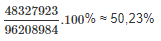 Vậy tỉ số phần trăm của dân số nữ so với dân số cả nước là 50,23%.-/-Vậy là trên đây Đọc tài liệu đã hướng dẫn các em hoàn thiện phần giải bài tập SGK: Luyện tập 5 trang 65 Toán 6 Cánh Diều tập 2. Chúc các em học tốt.- Trọn bộ giải toán 6 - 